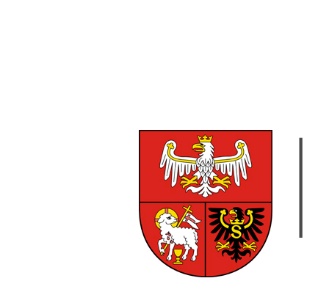 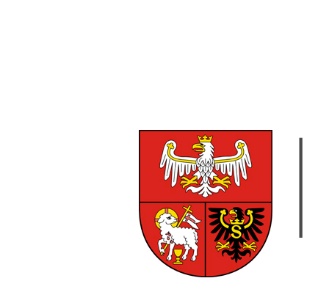 ZP.272.1.30.2022                                                                                                        Olsztyn, dnia 30.03.2022 r.Wykonawcy uczestniczący w postępowaniuINFORMACJA, O KTÓREJ MOWA W ART. 222 UST. 5 USTAWY PZPDotyczy: postępowania o udzielenie zamówienia publicznego, którego przedmiotem jest dostawa gadżetów promocyjnych: kategoria – katalogowe W postępowaniu złożono następujące oferty:Nr ofertyWykonawcaCena oferty (brutto) zł1NEW MEN GROUP sp. z o.o. Zakład Pracy Chronionej ul. Przewozów 2, 30-716 Kraków NIP 679318446840 532,802Promobay Brzoskowski Kamaj sp. j. ul. Słowiańska 55 C, 61-664 Poznań NIP 972126832927 762,703Agencja Reklamowa Cieślik – Studio L sp. j.ul. Kisielewskiego 28, 31-708 Kraków NIP 679102611035 239,504MIKRODRUK COMPUTER s.c. Jacek i Sylwia Mikołajczyk ul. Ptolemeusza 23, 62-800 Kalisz NIP 618185213436 389,555INERMEDIA Paweł Kędzierski ul. Spółdzielcza 17, 09-407 PłockNIP 774121456025 442,906PPHU LIR Elżbieta Zajet ul. Grunwaldzka 2, 82-300 Elbląg NIP 578117938934 4807Rekus Kinga Świderska & Michał Świderski s.c.ul. Inowłodzka 5/004, 03-237 Warszawa NIP 524292672632 256,758BUTTERFLY Agencja Reklamowa Agnieszka Borowyul. Myśliwska 8/1, 71-662 Szczecin NIP 851111612724 961,50